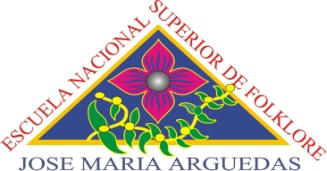 N°		0    - 2019	  EXPEDIENTE PARA OPTAR EL TÍTULO DE II ESPECIALIDADDATOS GENERALES:APELLIDOS: 			 									NOMBRES:			 									PROGRAMA:			  	PROGRAMA ACADÉMICO DE SEGUNDA ESPECIALIDAD		ESPECIALIDAD:			 FOLKLORE		   		MENCIÓN:  			FECHA DE INGRESO:		   	 				FECHA DE EGRESO: 		R.D. DE EXPEDITO:			        R.D. QUE CONFIERE TÍTULO PROFESIONAL: 			REQUISITOS:DATOS PERSONALES:DOCUMENTO DE IDENTIDAD N°				  	TELÉFONO:  				DIRECCIÓN: 												CORREO ELECTRÓNICO:											DECLARATORIA DE EXPEDITODECLARATORIA DE EXPEDITODECLARATORIA DE EXPEDITOSolicitud y pago de Declaratoria de Expedito para optar el Título ProfesionalCopia del Diploma de Título Profesional autenticado por la Secretaría General de la institución de procedenciaCertificado de Estudios del programa de II Especialidad (original)Constancias de No Adeudar Documentos en BibliotecaConstancias de No Adeudar Documentos en TesoreríaConstancias de No Adeudar Documentos en Programa de II EspecialidadConstancias de No Adeudar Documentos en Secretaría GeneralConstancia de Matrícula del I ciclo (II especialidad)Constancia de Egresado (II especialidad)Decreto Directoral que aprueba Tesis o Trabajo AcadémicoDeclaración jurada de respeto a la propiedad intelectual y autenticidad del contenido, en donde se señale la conformidad con el uso de las herramientas informáticas de software antiplagio.Comprobante de pago por derecho de una de las siguientes modalidades:* Sustentación de Tesis (costo: S/ 800.00)     -    * Trabajo Académico (costo: S/ 800.00)Copia de partida de nacimientoFotocopia de partida de nacimientoCopia legible y ampliada del DNI vigente (para efectos de impresión de Diploma)Resolución Directoral de Sustentación.OBTENCIÓN DE TÍTULOOBTENCIÓN DE TÍTULOOBTENCIÓN DE TÍTULOSolicitud para optar el Título de II especialidad (FUT)Resolución Directoral de Declaratoria de Expedito para optar el Título de II especialidadArchivo en Word y PDF de Tesis o Trabajo académico aprobado en un CD* Acta de Sustentación de Tesis03 ejemplares de las Tesis empastadas y aprobada o Trabajo Académico aprobado.Recibo de pago por derecho a optar el Título de II EspecialidadRecibo de pago por concepto de Diploma Título de II EspecialidadRecibo de pago por medalla, caligrafiado y de portadiplomaFotografías (03) tamaño pasaporte